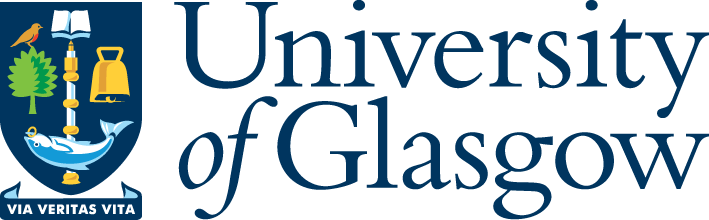 Science and EngineeringNPIF Studentship ApplicationApplicant InformationName TitleFirst name(s)Last nameTo which Subject Area/Discipline are you applying?Title of project you are applying for Preparedness for proposed doctoral project (300 words max)Please demonstrate how your previous study and/or professional experience and/or professional development have prepared you for this doctoral project. This might include reference to your Masters dissertation topic, specific methodological training, employment in a relevant occupation etc.Evidence of relevant prizes, awards, grants or publications should also be included here. 